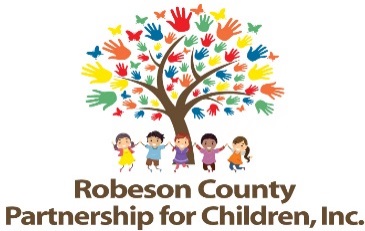 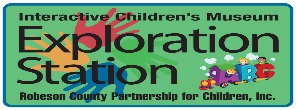 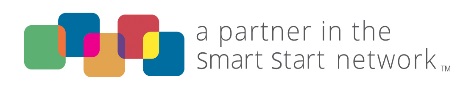 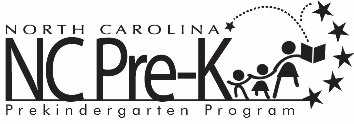 Executive Committee Meeting July 19, 2022Via Zoom: https://us06web.zoom.us/j/85208448924?pwd=NkNteGJLeTAreHlzTUE0M1dSeCszQT09Meeting ID: 852 0844 8924Passcode: 325477Call In:  1 301 715 859212:00 p.m.*Space will be available whereby members of the public may listen to the meeting at:Robeson County Partnership for Children (RCPC) Board Room210 E. Second StreetLumberton, NC 28358Approval of MinutesReview minutes from the May 17, 2022 committee meeting.Action ItemsBudget Allocation Adjustment - AdministrationBackground:  The Board of Directors must approve budget allocation adjustments.Issue: The RCPC Board of Directors originally approved an Administration budget amount of $221,249.00 for the 2022-2023 fiscal year. However, NCPC notified RCPC of a $221,026.00 Administration allocation for the 2022-2023 fiscal year, resulting in a difference of $223.00. Due to the NCPC budget reduction, RCPC requests to decrease the recently approved Administration budget allocation from $221,249.00 to $221,026.00.Recommendation:	 It is recommended that the committee consider approving the Administration activity budget allocation adjustment.Fund Authorities Approval – Fund 539Background:  The Board of Directors must approve new fund authorities.  Issue: RCPC is required to create new funds to record revenues and expenditures for the following grants:Fund 539 – KiwanisRecommendation:  It is recommended that the committee consider approving the required fund authorities.   In House Program and Finance Monitoring ReportBackground:  The RCPC Board of Directors review program and finance monitoring reports.    Issue:  RCPC programmatic and finance monitoring of all in house programs for 2021-2022 was conducted by an external contract monitor.Recommendation:  It is recommended that the committee review and approve the programmatic and finance monitoring results for in house programs for 2021-2022.American Rescue Plan Act Allocation Program GrantBackground: The Board of Directors must approve grants awarded to RCPC.Issue: RCPC received notification from Lumber River United Way that RCPC was awarded a one-time $50,000 grant for the American Rescue Plan Act Allocation Program Grant.Recommendation: It is recommended that the committee accept the American Rescue Plan Act Allocation Program grant.Resilience Coalition Training GrantBackground: The Board of Directors must approve grants awarded to RCPC.Issue: RCPC received notification from NCPC that RCPC was awarded a one-time $17,162.00 grant for Resilience Coalition Training Grant.Recommendation: It is recommended that the committee accept the Resilience Coalition Training Grant.Duke - Robert J. Margolis, MD, Center for Health PolicyBackground: The Board of Directors must approve donations awarded to RCPC.Issue: RCPC received notification that the Duke - Robert J. Margolis, MD, Center for Health Policy awarded RCPC a one-time honorarium donation of $200.00 for participation aid in hosting a focus group with caregivers. Recommendation: It is recommended that the committee accept the $200.00 honorarium donation as private unrestricted funds. 2021-2022 Treasurer’s Report Background:  The Executive Committee reviews the financial report for RCPC.Issue:  The treasurer’s report for the 2021-2022 fiscal year is included.Recommendation:  It is recommended that the committee review the treasurer’s report and consider approving.  Non-Action ItemsAnnouncementsAdjournment  The next meeting will be held on September 20, 2022.  